1599/2020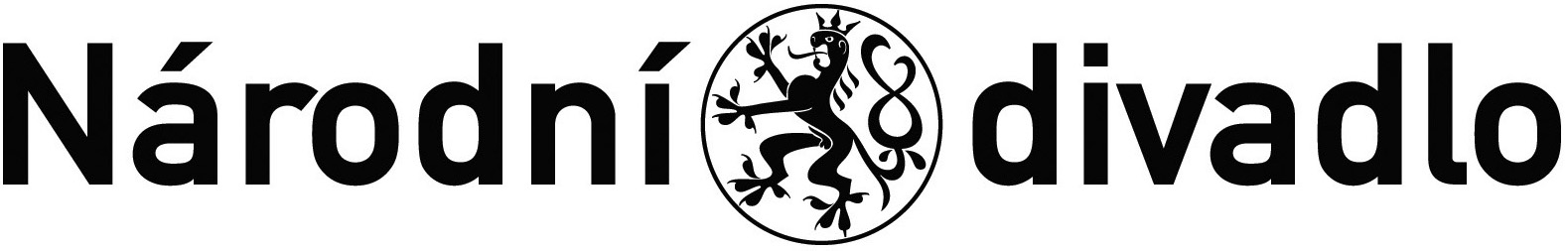 Název akce: ND – výměna centrálního zdroje tepla v Anenském areáluI. Smluvní stranyObjednatelNárodní divadlo se sídlem Ostrovní 1, 112 30 Praha 1zastoupené: prof. MgA. Janem Burianem – ředitelem NDIČ: 000 23 337DIČ: CZ 000 23 337(dále jen objednatel)aZhotovitelENESA a.s.Místo podnikání: U Voborníků 852/10, 190 00 Praha 9 Zastoupená: Ing. Valentýnem Avramovem – místopředsedou představenstva                      Vladimírem Kučerou – členem představenstvaIČ: 27382052DIČ: CZ27382052(dále jen zhotovitel)uzavírají dnešního dne ve vzájemném konsenzu tutoSMLOUVU O DÍLO THS OO 01/2020podle ustanovení § 2586 a násl. zákona č. 89/2012 Sb., občanského zákoníku, ve znění pozdějších předpisů, (dále jen „občanský zákoník“)II. Předmět smlouvyPředmětem smlouvy je závazek zhotovitele provést na svůj náklad a nebezpečí pro objednatele dílo spočívající ve výměně centrálního zdroje tepla v Anenském areálu dle bližší specifikace uvedené ve výkazech výměr a projektové dokumentaci, které tvoří přílohy č. 1 a 2 k této smlouvě (dále i jen „dílo“). Projektová dokumentace byla zpracována projekční kanceláří ENESA a.s., 10/2019.Dále je předmětem smlouvy závazek objednatele dílo převzít a zaplatit zhotoviteli za provedení díla dle této smlouvy sjednanou cenu podle čl. VI. smlouvy.Zhotovitel byl vybrán objednavatelem v zadávacím řízení na nadlimitní veřejnou zakázku. Číslo veřejné zakázky ve VVZ: Z2020-006680Součástí plnění předmětu díla dále jsou veškeré přepravní a dopravní výkony a vedlejší rozpočtové náklady spojené s realizací předmětu plnění.Likvidace odpadu.Doprava.Přesuny hmot.Úklid.Další technické požadavky na předmět díla:Postup prací a dodávek je zhotovitel povinen v předstihu (min. 24 hod.) dohodnout s pověřenými zástupci objednatele – p. Michal Jirásek XXXXXX. Vzhledem k prováděným pracím za plného provozu je dodavatel povinen plně respektovat časové požadavky na opravy. Před vlastní realizací bude vzájemně smluvními stranami dohodnut závazný harmonogram oprav.Zhotovitel je povinen dodržovat požadavky na zajištění bezpečnosti práce a rovněž dodržovat požární předpisy a příslušné ČSN, vč. interních předpisů objednatele.Objednatel je oprávněn kontrolovat provádění díla průběžně. Zhotovitel je povinen organizovat kontrolní dny dle potřeby, dle dohody. III. Místo plněníPracoviště zadavatele, tj. Anenský areál, Anenské náměstí 948/3, Praha 1-Staré Město 
110 00 Praha 1, parc č. 172 k.ú. Staré Město místnosti 5B115, 117, 118, 127, 128 a odpovídající část 5N004IV. Ujednání o provádění dílaZhotovitel přebírá v plném rozsahu odpovědnost za vlastní řízení postupu prací.Zhotovitel obstará vše, co je k provedení díla potřeba.Zhotovitel je povinen udržovat na pracovišti pořádek a čistotu, odstraňovat odpady a nečistoty, vzniklé jeho pracemi, a to i mimo pracoviště.Zhotovitel se zavazuje jako původce odpadu, že naloží na vlastní náklady s odpady vzniklými z činnosti, která je předmětem této smlouvy ve smyslu zákona č. 185/2001 Sb., o odpadech, v platném znění. Za případné sankce a postihy z uvedeného důvodu odpovídá pouze zhotovitel a zavazuje se je uhradit.Zhotovitel předpokládá, že při montáži bude používat svářečky nebo brusky, v tomto případě bude informovat včas objednatele (určeného pracovníka) pro zajištění případného dohledu (zhotovitel si je vědom možnosti zvýšeného rizika nebezpečí požáru, v tomto duchu bude zvlášť ještě proškolovat pracovníky na pracovišti).Provozní zařízení pracoviště kompletně zajišťuje a hradí zhotovitel. Náklady na el. energii, spotřebovanou zhotovitelem při realizaci díla, dále vodné a stočné hradí objednatel.Zajištění převzatého pracoviště si kompletně zajišťuje zhotovitel. Riziko ztráty, poškození nebo zničení předmětu díla na pracovišti a za újmu způsobenou zaměstnanci zhotovitele nese v plném rozsahu zhotovitel.Zhotovitel odpovídá za škody a ztráty, které vzniknou na materiálech a pracích až do doby předání díla objednateli, a to i za všechny újmu, která vznikne v důsledku provádění prací třetím, na pracovišti nezúčastněným osobám.Zhotovitel se zavazuje, že seznámí všechny svoje zaměstnance a další osoby, které se budou podílet na realizaci předmětného díla se vstupní instruktáží o požární ochraně a bezpečnosti práce, která je dostupná na webové stránce: ftp://90.182.97.247/infond, přihlašovací jméno a heslo - „infond“.Zjistí-li objednatel při kontrolách provádění díla, že práce vykazují již v průběhu provádění díla nedostatky, může požadovat, aby zhotovitel zajistil nápravu a prováděl dílo řádným způsobem. Pokud zhotovitel ve lhůtě stanovené objednatelem vady neodstraní, má objednatel právo od této smlouvy písemně odstoupit a poté nechat tyto vady odstranit na náklady zhotovitele třetí osobou.Náhradní materiály může zhotovitel použít pouze po předchozím písemném souhlasu objednatele, který bude podmíněn dohodou o jakosti a ceně.Zhotovitel si bude při realizaci díla počínat tak, aby nevznikla objednateli ani jiným osobám újma. Zavazuje se případnou újmu odstranit na vlastní náklady uvedením do původního stavu, nebo uhradí objednateli částku potřebnou k její náhradě.Na vyžádání objednatele předloží zhotovitel bezplatně vzorky materiálu. Objednatel se zavazuje vyjádřit k těmto předloženým podkladům do 2 pracovních dnů.Zjistí-li zhotovitel, že pro řádné provádění díla existují překážky nezahrnuté a neřešené v této smlouvě, musí tento svůj názor dokladovat objednateli. V případě, že objednatel důvody uzná, dohodnou další postup včetně případného dopadu na cenu a termín.Plní-li zhotovitel pomocí jiné osoby, odpovídá tak, jako by plnil sám.Zhotovitel se zavazuje, že následující pozice budou vykonávat pouze osoby níže uvedené:Hlavní stavby vedoucíJméno: Ing. Václav KučeraStavbyvedoucíJméno: Ing. Stanislav JeřábekZměna těchto osob podléhá odsouhlasení ze strany objednatele a je možná pouze za osoby minimálně stejně kvalifikované v souladu ze zadávacími podmínkami, na základě kterých došlo k uzavření této smlouvy. Podmínkou je jednací jazyk český.Zhotovitel bere na vědomí, že v případě zahájení prací během topné sezóny, která je stanovena v souladu s vyhláškou Ministerstva průmyslu a obchodu č. 194/2007 Sb, může provádět takové práce, které neohrozí a neomezí dodávky tepla.Zhotovitel bere na vědomí, že 1. 9. 2020 začíná v souladu s vyhláškou Ministerstva průmyslu a obchodu č. 194/2007 Sb. topná sezóna 2020/2021. Od tohoto data musí být systém schopen dodávat teplo, tedy musí být dokončeny veškeré prašné stavební práce, veškeré strojní dodávky a MAR a vše odzkoušeno. Po tomto datu mohou být prováděny jen dokončovací bezprašné práce, které neomezí a neohrozí dodávky tepla a negativně neovlivní nové dodané technologie. V této souvislosti se zhotovitel zavazuje umožnit zahájení dodávek tepla do 31. 8. 2020.Před začátkem prací je dodavatel povinen zpracovat detailní harmonogram stavby v členění na jednotlivé profese a postupy respektující body 17 a 18 tohoto odstavce a tento nechat písemně odsouhlasit objednatelem nebo pověřeným TDS.Během provádění díla budou organizovány kontrolní dny (minimálně jednou za týden). Kontrolní den svolává zhotovitelem pověřený pracovník. TDS bude provádět zápisy z těchto kontrolních dnů. Zápisy z kontrolních dnů budou závazné pro všechny strany, i když nemohou změnit nebo doplnit ustanovení této smlouvy. Zápis z kontrolního dne musí být schválen a podepsán všemi stranami, které se kontrolního dne účastní po jeho dokončení nejpozději však před následujícím kontrolním dnem.V. Doba plnění dílaZahájení prací: po nabytí účinnosti smlouvyDokončení a předání díla objednateli do  8 měsíců od zahájení pracíVI. Cena za dílo1.	Za řádné provedení (tj. bez vad a nedodělků) díla dle čl. II. této smlouvy se stanoví smluvní cena ve smyslu zákona č. 526/1990 Sb., o cenách, v platném znění, a to ve výši:Cena celkem bez DPH:	10 045 669,31,-KčBude použit režim přenesení daňové povinnosti podle § 92a zákona č. 235/2004 Sb., o DPH, v platném znění. DPH ve výši 21 % odvede objednatel.Tato cena je cenou maximální, tedy nejvýše přípustnou. Smluvní cena obsahuje rovněž náklady na zaregulování všech technologií a systémů, vč. vystavení příslušných měřících protokolů a revizí, proškolní zaměstnanců objednatele nebo jiných objednatelem jmenovaných osob v obsluze instalovaných provozních a strojních zařízení, pomoc při zahajování provozu díla, to vše v potřebném rozsahu a délce. Zhotovitel se zavazuje písemně pozvat objednatele na školení alespoň pět pracovních dní před zahájením navrhovaného školení.Smluvní strany se dohodly, že v případě provádění díla po částech, zhotovitel není oprávněn požadovat během provádění díla přiměřenou část odměny. Smluvní strany tedy vyloučily uplatnění § 2610 odst. 2 a § 2611 občanského zákoníku. Smluvní strany vyloučily užití § 2620 odst. 2 občanského zákoníku. Zhotovitel tak není oprávněn žádat soud o zvýšení ceny díla v případě, že nastane zcela mimořádná nepředvídatelná okolnost, která by dokončení díla značně stěžovala.VII. Záruky za jakost díla a dodávekZhotovitel poskytne objednateli záruku na provedené práce v délce 36 měsíců a 24 měsíců na dodávky, pakliže neposkytuje výrobce záruku delší.Záruka za jakost díla a dodávek komponentů začíná běžet ode dne převzetí díla objednatelem.VIII. Způsob úhrady, fakturaceÚhrada za dílo do výše smluvní ceny bude objednatelem provedena po řádném provedení díla, tj. po dokončení celého díla a jeho předání objednateli a příp. odstranění vad. Cena za dílo nebude splatná do doby, dokud nebudou zhotovitelem odstraněny všechny případné vady díla či nedodělky, tzn., že nebude řádně provedeno.Splatnost ceny za dílo se sjednává na lhůtu do 14 dnů od data doručení faktury objednateli. Za okamžik uhrazení ceny za dílo se považuje datum, kdy byla předmětná částka odepsána z účtu objednatele.Faktura bude mít náležitosti daňového dokladu bez uvedení výše daně (na faktuře bude uvedena pouze sazba daně z přidané hodnoty) a bude obsahovat sdělení, že výši daně je povinen doplnit a přiznat objednatel v souladu s § 92a zákona 235/2004 Sb., o DPH, v platném znění.IX. Smluvní pokuta, sankceV případě nedodržení termínu dokončení a předání díla dle čl. V. smlouvy je zhotovitel povinen uhradit objednateli smluvní pokutu ve výši 5000,- Kč za každý i započatý den prodlení.V případě porušení povinností uvedených v čl. IV. odst. 17. a 18 smlouvy je zhotovitel povinen uhradit objednateli smluvní pokutu ve výši 5000,- Kč za každý i započatý den odstávky dodávky tepla. Náhrada škody v důsledku sankcí ze strany odběratelů tepla není zaplacením smluvní pokuty dotčena.V případě neodstranění reklamovaných vad do 10 pracovních dnů ode dne nahlášení konkrétní vady je zhotovitel povinen uhradit objednateli smluvní pokutu ve výši 2000,- Kč za každou reklamovanou vadu a den prodlení. Zhotovitel je povinen zahájit práce za účelem odstranění vad v záruční době do 24 h. od doby nahlášení vady objednatelem.5.	V případě, že zhotovitel nezahájí práce za účelem odstranění vad v záruční době do 24h. od doby nahlášení vady objednatelem, je zhotovitel povinen uhradit objednateli smluvní pokutu ve výši 2000,- Kč za každou reklamovanou vadu a den prodlení.6.	Zhotovitel se zavazuje odstranit vady a nedodělky nebránící v užívání díla do 10 pracovních dnů od data nahlášení vady objednatelem nebo dle dohody. 7.	Bude-li objednatel v prodlení s úhradou ceny díla, bude zhotovitel účtovat úrok z prodlení ve výši stanovené platnými právními předpisy z dlužné částky za každý i započatý den prodlení.8.	Zaplacením smluvní pokuty a úroku z prodlení není dotčeno právo oprávněné strany 
na náhradu škody vzniklé v příčinné souvislosti s porušením smluvní povinnosti, za jejíž nedodržení jsou smluvní pokuta nebo úrok z prodlení vymáhány a účtovány; tímto tedy strany vylučují použití ustanovení § 2050 občanského zákoníku.X. Spolupůsobení objednatele, na kterém je závislé včasné plnění dílaObjednatel předá zhotoviteli prostory pracoviště vč. přístupových cest k datu zahájení prací.Objednatel zajistí pro zhotovitele zdarma odběr el. proudu, vody, přístup do objektu pro pracovníky zhotovitele a přístup pro mechanizaci zhotovitele potřebnou pro zajištění prací. Objednatel zajistí zhotoviteli nutný bezplatný vjezd, parkování a výjezd vozidel do areálu objektu v rozsahu parkování 1 auto/den, vjezd zásobování po vzájemné dohodě. Zhotovitel bere na vědomí možné dočasné omezení pro vjezd vozidel v souvislosti s pořádáním akcí v kostele sv. Anny.XI. Další ujednáníZhotovitel se zavazuje provádět práce dle technologických nebo pracovních postupů, dodržovat požadavky na zajištění bezpečnosti práce a rovněž dodržovat požární předpisy a příslušné ČSN.Zhotovitel nese odpovědnost za provedení díla v souladu s ČSN a dalšími předpisy platnými pro výstavbu.Veškeré práce, vymezené předmětem smlouvy s dodacími podmínkami, při dodržení kvalitativních podmínek jsou kryty cenou za dílo stanovenou v článku VI. této smlouvy.Zástupce objednatele na pracovišti, pověřený dozorem a přejímáním díla je ustanoven pro AA p. Michal Jirásek, vedoucí THS OOXXXXX nebo Ing. Jan Míka, zástupce ředitele TPS ND, XXXXXXX, případně pověřený TDS.Zástupcem zhotovitele na pracovišti je ustanoven Ing. Petr Pávek, projektový manažer.Zhotovitel předá objednateli písemný seznam zaměstnanců, reg. značky automobilů zhotovitele a řidičů, který bude trvale uložen v příslušné vrátnici, určené pro vstup do objektu.Pro odstoupení od smlouvy platí příslušná ustanovení občanského zákoníku, stejně tak, zanikne-li závazek provést dílo. Přitom se rozlišuje, zda závazek nebo odstoupení od smlouvy vzniklo z důvodů na straně objednatele nebo zhotovitele. Odstoupení musí být písemné a je účinné dnem jeho doručení druhé smluvní straně.Objednatel je oprávněn od této smlouvy odstoupit zejména z následujících důvodů:Zhotovitel bude v prodlení s prováděním nebo dokončením díla podle této Smlouvy po dobu delší než 3 kalendářních dnů a k nápravě nedojde ani v přiměřené dodatečné lhůtě uvedené v písemné výzvě objednatele k nápravě, která nesmí být kratší než 3 kalendářní dny ode dne, kdy zhotovitel tuto výzvu od objednatele obdrží,Zhotovitel bude provádět dílo v rozporu s touto smlouvou a nezjedná nápravu, ačkoliv byl Zhotovitel na toto své chování nebo porušování povinností Objednatelem písemně upozorněn a vyzván ke zjednání nápravy, Zhotovitel provedl dílo vadně a jedná se o podstatné porušení smlouvyOdstoupení od smlouvy se nedotýká práva na zaplacení smluvní pokuty nebo úroku z prodlení, pokud již dospěl, ani práva na náhradu škody vzniklé z porušení smluvní povinnosti.XII. Předání a převzetí díla1.	Zhotovitel je povinen písemně nebo telefonicky zástupci objednatele oznámit nejpozději do 24 hodin předem, kdy bude dílo, nebo jeho část připraveno k odevzdání. Nejpozději do 24 hodin po tomto oznámení dohodnou strany časový program přejímání.2.	Zhotovitel splní svoji povinnost provést dílo dle předmětu smlouvy jeho řádným ukončením a předáním objednateli na pracovišti. Dílo je dokončeno, pokud byla předvedena jeho způsobilost sloužit smluvenému účelu. O předání díla bude sepsán předávací protokol, který podepíší obě smluvní strany.3.	Před zahájením předávacího řízení je zhotovitel povinen připravit potřebné doklady a v rámci předávání předat objednateli zejména tyto doklady: dvě paré dokumentace skutečného provedení v tištěné formě včetně jednoho paré této dokumentace v digitální formě bez ochranného hesla uložené ve standardním formátu (dwg, pdf); zkušební protokoly a záznamy z provedených kontrol; všechny potřebné kolaudační souhlasy; originál stavebního deníku; Tyto doklady musí být odevzdány objednateli 20 pracovních dnů před předáním.4. 	Zhotovitel předá a objednatel převezme kompletní dílo bez vad a nedodělků, pokud se v předávacím protokolu smluvní strany nedohodnou jinak. Převzetím díla přechází právo vlastnické a právo užívání předmětu díla na objednatele. Zhotovitel nese nebezpečí škody na zhotoveném díle nebo jeho zničení po dobu provádění díla až do řádného předání díla objednateli. Strany vylučují aplikaci ustanovení § 2605 odst. 2 a § 2628 občanského zákoníku. 5.	V rámci plnění dodávky předá zhotovitel objednateli doklady o úspěšném provedení všech zkoušek a revizi, jejichž provedení vyplývá z příslušných norem a jiných předpisů, vztahujících se k dokončenému dílu, zejména:	- atesty nebo certifikáty použitých materiálů	- prohlášení o shodě použitých materiálů	- doklad o ekologické likvidaci odpadu	- doklad o tlakové zkoušce vodovodu a kanalizace	- kalibrační listy měřidel	- doklad o zkoušce těsnosti a provozních zkouškách otopného sytému	- výchozí revize elektro	- doklad o vyhovujícím měření spalin	- protokol o topné zkoušce (pokud ji bude moci vzhledem k počasí provést)	- výrobní technickou dokumentaci za jednotlivé profese a dokumentaci skutečného      stavu6.	Objednatel je povinen se k předání a převzetí díla v určitý den a hodinu na místo dostavit.7.	Objednatel je oprávněn (nikoliv povinen) dílo převzít i v případě, že dílo má drobné vady a nedodělky, které samy o sobě ani ve svém souhrnu nebrání uvedení díla do provozu.8. 	Strany se výslovně dohodly, že zhotovitel není oprávněn dílo prodat, a to ani po předchozím upozornění zhotovitele.XIII. Pojištění zhotoviteleDo 20 dnů po uzavření této smlouvy je zhotovitel povinen předložit objednateli pojistnou smlouvu, jejímž předmětem bude pojistné krytí poškození majetku a ublížení na zdraví způsobené zhotovitelem třetím stranám v souvislosti s prováděním díla ve výši pojistné částky alespoň 500 000 Kč pro každý pojistný případ. Pojistné krytí podle této pojistky musí začít nejpozději k datu zahájení díla a zhotovitel je povinen zachovat platnost této pojistky po celou dobu provádění díla tj. do převzetí celého díla objednatelem a odstranění všech vad podle předávacího protokolu.XIV. Závěrečná ustanoveníJakékoli dohody stran jsou závazné pouze tehdy, jsou-li uvedeny v této smlouvě nebo jejím event. dodatku. Změny této smlouvy je možno provést pouze písemnou formou jako její dodatek, a to po podpisu obou smluvních stran.Smluvní strany tímto vylučují pro použití § 1740 odst. 3 občanského zákoníku, který stanoví, že smlouva je uzavřena i tehdy, kdy nedojde k úplné shodě projevů vůle smluvních stran.Ke sjednání dodatků k této smlouvě jsou oprávněné osoby uvedené v čl. I. této smlouvy, nebo osoby jimi zmocněné, či je zastupující. Tato smlouva se vyhotovuje ve dvou výtiscích s platností originálu, z nichž po jednom potvrzeném obdrží každá smluvní strana. Tato smlouva nabývá platnosti dnem jejího podpisu oběma smluvními stranami a účinnosti dnem uveřejnění v Registru smluv dle zákona č. 340/2015 Sb. Nedílnou součástí smlouvy jsou její přílohy.Práva a povinnosti vyplývající z této smlouvy se řídí občanským zákoníkem, není-li v této smlouvě stanoveno jinak.Obě smluvní strany prohlašují, že smlouvu přečetly, s jejím obsahem souhlasí a na důkaz toho připojují své podpisy.Přílohy: Příloha č. 1 – Položkový rozpočetPříloha č. 2 – projektová dokumentace – volná přílohaV Praze dne 	V Praze dne……………………………………	…………………………………	Národní divadloENESA a.s.	prof. MgA. Jan BurianIng.Valentým Avramov	ředitel NDmístopředseda představenstva	objednatelVladimír Kučeračlen představenstvazhotovitel